Rev. May 18									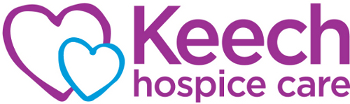 VOLUNTEER APPLICATION FORMOur volunteers are the heart of the community. Thank you for your interest in Keech Hospice Care and offering us the gift of your time. Any information you supply in this form is confidential and will only be used in respect of your voluntary placement, in line with data protection law. You have the right to object to us continuing to use your data at any time in the future. For more details about how we use your information, see our Privacy Notice.Any information on this application is covered by the Data Protection Act 1988.  Keech Hospice Care is a Registered Charity No. 1035089.  A limited company registered in England Company number 2904446.Please email the completed form to volunteering@keech.org.uk. Alternatively return a hardcopy of this form to Volunteer Services Dept, Keech Hospice Care, Great Bramingham Lane, Streatley, Beds, LU3 3NT.For information about how we handle your data please see our Privacy StatementPERSONAL DETAILS:PERSONAL DETAILS:Title:  Telephone (Home):Surname:Telephone (Mobile): First name(s)Email:Known as:Date of birth:Address:Postcode:AVAILABILITY:  Please give details of your availability (e.g.  weekdays day time, evenings and weekends.)AVAILABILITY:  Please give details of your availability (e.g.  weekdays day time, evenings and weekends.)WHERE YOU WOULD LIKE TO VOLUNTEER?   (See Volunteering Opportunities and list your first 3 preferences below).WHERE YOU WOULD LIKE TO VOLUNTEER?   (See Volunteering Opportunities and list your first 3 preferences below).YOUR EXPERIENCE AND SKILLSYOUR EXPERIENCE AND SKILLSVOLUNTARY EXPERIENCE/ EMPLOYMENT EXPERIENCE:  Please give brief details below.VOLUNTARY EXPERIENCE/ EMPLOYMENT EXPERIENCE:  Please give brief details below.OTHER EXPERIENCES & SKILLS:  Please give details of other experiences, skills and characteristics that may be of use to the Hospice.  OTHER EXPERIENCES & SKILLS:  Please give details of other experiences, skills and characteristics that may be of use to the Hospice.  REASON FOR VOLUNTEERING:  Please give details of why you would like to volunteer for Keech Hospice Care. REASON FOR VOLUNTEERING:  Please give details of why you would like to volunteer for Keech Hospice Care. REFERENCES:  Please give details of two referees who have known you for more than two years and are not related to you.  One reference should be a business reference.REFERENCES:  Please give details of two referees who have known you for more than two years and are not related to you.  One reference should be a business reference.Name:Relationship:  Address:Postcode:Telephone No:Email address:  Name:Relationship:  Address:Postcode:Telephone No:Email address: CRIMINAL CONVICTIONS:  CRIMINAL CONVICTIONS:  The information you provide in this section will be considered only in relation to applications for positions covered by the Rehabilitation of Offenders Act 1974 (Exceptions) Order 1975.Where it is an offence for individuals barred by the ISA (Independent Safeguarding Authority) to work or apply to work with children or vulnerable adults.Applications are not entitled to withhold any information about criminal convictions, however long ago these occurred. Failure to disclose such convictions could result in being released from a volunteer role.Have you ever received a criminal conviction?_______ (please answer YES/NO)If yes, please give detailsThe information you provide in this section will be considered only in relation to applications for positions covered by the Rehabilitation of Offenders Act 1974 (Exceptions) Order 1975.Where it is an offence for individuals barred by the ISA (Independent Safeguarding Authority) to work or apply to work with children or vulnerable adults.Applications are not entitled to withhold any information about criminal convictions, however long ago these occurred. Failure to disclose such convictions could result in being released from a volunteer role.Have you ever received a criminal conviction?_______ (please answer YES/NO)If yes, please give detailsHEALTH QUESTIONHEALTH QUESTIONDo you have a medical condition which may impact on your volunteering? (This information will be used to aid us in matching you with suitable voluntary roles)Do you have a medical condition which may impact on your volunteering? (This information will be used to aid us in matching you with suitable voluntary roles)INFORMATION CONSENT INFORMATION CONSENT As a valued supporter of Keech Hospice Care we will treat your data with respect and promise never to sell or swap your details. We would however like to keep in contact with you about the work your donations enable us to do, and how you can continue to help people living with a terminal and life-limiting condition.  Tick here to OPT OUT of communications by post    Tick here to RECEIVE emails Tick here to RECEIVE phone calls,                            Tick here to RECEIVE text messagesAs a valued supporter of Keech Hospice Care we will treat your data with respect and promise never to sell or swap your details. We would however like to keep in contact with you about the work your donations enable us to do, and how you can continue to help people living with a terminal and life-limiting condition.  Tick here to OPT OUT of communications by post    Tick here to RECEIVE emails Tick here to RECEIVE phone calls,                            Tick here to RECEIVE text messagesI confirm that the information supplied is accurate and that I have not knowingly withheld any information which is relevant to this application.   Signed: ___________________________________________    Date: _______________________Print name: I give consent for  _____________________________ to volunteer for Keech Hospice Care.Signed:__________________ Date: _____________ Relationship to Volunteer: ________________Name:_____________________________  Relationship to you:_____________________________Tel Number:(including area code)________________       Mobile:___________________________Address:_________________________________________________________________________Will only be contacted in the event of an emergency.I confirm that the information supplied is accurate and that I have not knowingly withheld any information which is relevant to this application.   Signed: ___________________________________________    Date: _______________________Print name: I give consent for  _____________________________ to volunteer for Keech Hospice Care.Signed:__________________ Date: _____________ Relationship to Volunteer: ________________Name:_____________________________  Relationship to you:_____________________________Tel Number:(including area code)________________       Mobile:___________________________Address:_________________________________________________________________________Will only be contacted in the event of an emergency.EQUAL OPPORTUNITIES MONITORING FORMEQUAL OPPORTUNITIES MONITORING FORMKeech Hospice Care is an Equal Opportunities promoter and will not unlawfully discriminate against anyone. This form is used to help Keech Hospice Care ensure that its volunteer recruitment practices comply with it’s Equal Opportunities policy.  You do not have to answer the questions on this form   Any information you do provide will be treated completely confidentially and will be used solely for the purposes of equal opportunities monitoring. If you do wish to complete the form, please complete this as fully as possible. Please fill in or tick the boxes below as applicable.Keech Hospice Care is an Equal Opportunities promoter and will not unlawfully discriminate against anyone. This form is used to help Keech Hospice Care ensure that its volunteer recruitment practices comply with it’s Equal Opportunities policy.  You do not have to answer the questions on this form   Any information you do provide will be treated completely confidentially and will be used solely for the purposes of equal opportunities monitoring. If you do wish to complete the form, please complete this as fully as possible. Please fill in or tick the boxes below as applicable.WHERE DID YOU FIRST HEAR OF THIS VACANCY?  Please fill in or tick the boxes below as applicable.WHERE DID YOU FIRST HEAR OF THIS VACANCY?  Please fill in or tick the boxes below as applicable.Personal Recommendation          Advert Press           Advert Internal           Advert other  Volunteer Centre            Previously Volunteered for Keech               Accessed Keech Facilities  Heard of Keech through events           Keech Website           Facebook / Twitter           Recruitment Fair       Other – Please specify:Personal Recommendation          Advert Press           Advert Internal           Advert other  Volunteer Centre            Previously Volunteered for Keech               Accessed Keech Facilities  Heard of Keech through events           Keech Website           Facebook / Twitter           Recruitment Fair       Other – Please specify:GENDERM   Male        Female   ETHNIC ORIGIN                                                       Please fill in or tick the boxes below as applicable. ETHNIC ORIGIN                                                       Please fill in or tick the boxes below as applicable.White     English      Welsh      Scottish     Northern Irish     Irish   British      Gypsy or Irish Traveller  Prefer not to say      Any other white background, please write in:  Mixed/multiple ethnic groups    White and Black Caribbean  	White and Black African       White and Asian Prefer not to say      Any other mixed background, please write in:    Asian/Asian British   Indian   	   Pakistani        Bangladeshi  	Chinese     Prefer not to say     Any other Asian background, please write in:  		Black/ African/ Caribbean/ Black British        African       Caribbean       Prefer not to say    Any other Black/African/Caribbean background, please write in:   Other ethnic group    Arab 	Prefer not to say        Any other ethnic group, please write in:   White     English      Welsh      Scottish     Northern Irish     Irish   British      Gypsy or Irish Traveller  Prefer not to say      Any other white background, please write in:  Mixed/multiple ethnic groups    White and Black Caribbean  	White and Black African       White and Asian Prefer not to say      Any other mixed background, please write in:    Asian/Asian British   Indian   	   Pakistani        Bangladeshi  	Chinese     Prefer not to say     Any other Asian background, please write in:  		Black/ African/ Caribbean/ Black British        African       Caribbean       Prefer not to say    Any other Black/African/Caribbean background, please write in:   Other ethnic group    Arab 	Prefer not to say        Any other ethnic group, please write in:   DISABILITY                                                                Please fill in or tick the boxes below as applicable.DISABILITY                                                                Please fill in or tick the boxes below as applicable.Do you consider yourself to have a disability according to the definition below?        Yes       No  Generally speaking, we consider a disability to be: a physical or mental impairment which has a substantial and long term (12 months or more) adverse effect on a person’s ability to carry out normal day-to-day activities, or a progressive condition such as cancer, HIV or MS.If “Yes” please give brief details below:[continue overleaf if necessary]Do you consider yourself to have a disability according to the definition below?        Yes       No  Generally speaking, we consider a disability to be: a physical or mental impairment which has a substantial and long term (12 months or more) adverse effect on a person’s ability to carry out normal day-to-day activities, or a progressive condition such as cancer, HIV or MS.If “Yes” please give brief details below:[continue overleaf if necessary]RELIGION (mark one box only)                                        Please fill in or tick the boxes below as applicable.RELIGION (mark one box only)                                        Please fill in or tick the boxes below as applicable.Buddhist         Christian        Hindu        Jewish         Muslim       Sikh       None       Other        Prefer Not to Say  Buddhist         Christian        Hindu        Jewish         Muslim       Sikh       None       Other        Prefer Not to Say  SEXUAL IDENTITY (mark one box only)                             Please fill in or tick the boxes below as applicable.SEXUAL IDENTITY (mark one box only)                             Please fill in or tick the boxes below as applicable.Bisexual         Gay        Heterosexual        Lesbian        Other        Prefer Not to Say  Bisexual         Gay        Heterosexual        Lesbian        Other        Prefer Not to Say  